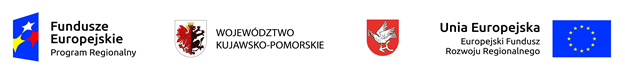 Sprzęt AGDLp.NazwaOpis przedmiotu, dane techniczneIlość Cena jednostkowa bruttoWartość brutto1.Lodówko-zamrażarkiKlasa energetyczna A+/A++Oddzielny zamrażalnikPołożenie zamrażarki na doleSposób oszraniania –  No FrostKolor – srebrny (inox)Wymiary – wysokość 203 cm, szerokość 60 cm, głębokość – 66 cm22.ZamrażarkaKlasa energetyczna A+/A++BezszronowaPojemność użytkowa zamrażarka powyżej 200 lZamrażarka szufladowaGwarancja min. 24 miesiąceWymiary: wysokość 185 cm, szerokość 59,5 cm, głębokość 66 cmKolor srebrny (inox)13.Zmywarka z funkcją wyparzaniaPojemność 16 kompletówKosz. O wym. 500x500 mmZużycie wody poniżej 10litrów/cyklGwarancja minimum 24 miesiąceMaksymalna wysokość naczynia 320 mmw komplecie kosz do talerzy, uniwersalny, kosz do szkła oraz pojemnik na sztućcedozownik płynu myjącegowym.  gł. 630 mm, szer. 565 mm, wys. ok. 840 mm14.Płyta indukcyjnaSzkło ceramiczneMinimum 4 pola grzewcze;Sterowanie dotykoweZabezpieczenie przed dziećmiGwarancja minimum 24 miesiąceWym. szer. 59 cm, gł. 52 cm, wys. 4 cm15.Piekarnik pod zabudowęPiekarnik elektrycznyKlasa energetyczna A+/A++Funkcje grill, termoobieg, chłodzenie drzwiGwarancja minimum 24 miesiąceWymiary wys. ok. 60 cm, szer. 60 cm, gł. 57 cmKolor inox16.Pochłaniacz (okap kuchenny wysuwany)3 rodzaje prędkościSterowanie mechaniczneOświetlenie żarówkoweGwarancja min. 24 miesiąceKolor srebrnyWymiary: Szer. 59,8 cm, wys. 17,9 cm, gł. 28 cm1RAZEM:RAZEM:RAZEM:RAZEM:RAZEM: